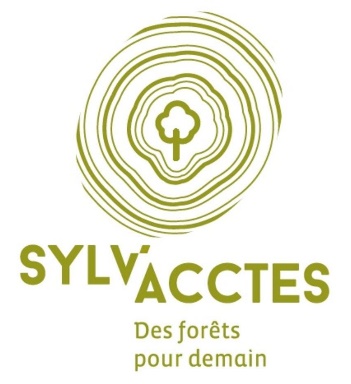 Attestation « Sylviculteur »Je soussigné  Agissant en tant que représentant légal de Intitulé Dont le siège social se trouve Enregistrée sous le numéro SIREN Atteste que  Domicilié et propriétaire des parcelles forestières suivantes :Les parcelles indiquées doivent correspondre aux parcelles de la demande d’aide Sylv’ACCTES associées. Est membre de notre structure ci-dessus désignée et à jour de ses cotisations à la date de signature de la présente attestation.Fait à , le Signature original et cachet de la structureCommuneSectionNuméroSurface en hectare